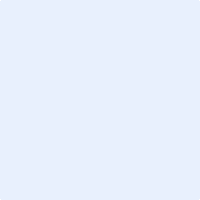 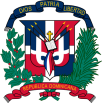 Ministerio de HaciendaDirección General de Contrataciones PúblicasSeñoresIndicar Nombre de la EntidadRNC/Cedula/Pasaporte: _____________________Nosotros, los suscritos, declaramos que:Hemos examinado y no tenemos reservas a los Pliegos de Condiciones para el procedimiento de referencia, incluyendo las siguientes adendas realizadas a los mismos: ___________________________________________________________________________________________________________________________________________________________________________________________________________________________ De conformidad con los Pliegos de Condiciones y según el plan de entrega especificado en el Programa de Suministros/ Cronograma de Ejecución, nos comprometemos a suministrar los siguientes bienes y servicios conexos, o ejecutar los siguientes servicios u Obras:____________________________________________________________________________________________________________________________________________________________________________________________________________________________________________________________________________________________________Nuestra oferta se mantendrá vigente por un período de (………….) días, contado a partir de la fecha límite fijada para la presentación de ofertas, de conformidad con los Pliegos de Condiciones de  oferta nos obliga y podrá ser aceptada en cualquier momento hasta antes del término de dicho período. Si nuestra oferta es aceptada, nos comprometemos a obtener una garantía de fiel cumplimiento del Contrato, de conformidad con los Pliegos de Condiciones de la Licitación, por el importe del CUATRO POR CIENTO (4%) del monto total de la adjudicación, para asegurar el fiel cumplimiento del Contrato. NO APLICA PARA ESTE PROCEDIMIENTOPara este procedimiento no somos partícipes en calidad de Oferentes en más de una Oferta, excepto en el caso de ofertas alternativas, de conformidad con los Pliegos de Condiciones de la Licitación. Nuestra firma, sus afiliadas o subsidiarias, incluyendo cualquier subcontratista o proveedor de cualquier parte del Contrato, no han sido declarados inelegibles por el Comprador para presentar ofertas. Entendemos que esta Oferta, junto con su aceptación por escrito que se encuentra incluida en la notificación de adjudicación, constituirán una obligación contractual, hasta la preparación y ejecución del Contrato formal.Entendemos que el Comprador no está obligado a aceptar la Oferta evaluada como la más baja ni ninguna otra de las Ofertas que reciba.Si resulto adjudicado en este proceso, me comprometo a entregar el bien o servicio en un plazo no mayor a (5) cinco dias, luego de la firma de la orden de compra o contrato.(Nombre y apellido) __________________________________________________en calidad de ____________________________________ debidamente autorizado para actuar en nombre y representación de (poner aquí nombre del Oferente) Dirección____________________ y Números de teléfonos___________________Firma ____________________________________Sello(Persona  o personas autorizadas a firmar en nombre del Oferente)